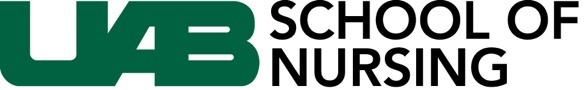 Faculty Position – Instructor – Student Retention CoordinatorThe School of Nursing at the University of Alabama at Birmingham (UAB) invites applications and nominations for a full time, twelve-month Student Retention Coordinator faculty position. Candidates for this faculty position with experience in the development, implementation, and evaluation of a program for increasing retention of students in the undergraduate-pre-licensure programs are encouraged to apply. A minimum two years teaching experience in undergraduate nursing programs required. A minimum of a master’s degree in nursing is required. Prior education/training in nursing education or Certified Nurse Educator (CNE) preferred. Rank, tenure, and salary are competitive and commensurate with professional background and experience. The School of Nursing’s legacy of leadership is focused on the integration of research, education, and clinical practice and evidenced in more than 18,000 alumni serving as expert clinicians, executive nurse leaders, deans and directors of nursing programs, nurse scientists, advanced practice registered nurses, and other professional leaders. The School is ranked in the top 10 nursing schools nationwide by U.S. News and World Report and offers innovative baccalaureate, post-baccalaureate, master’s, post-master’s, doctoral, and post-doctoral programs. To view the complete announcement visit: https://uab.peopleadmin.com/postings/9224